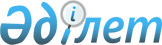 О внесении изменений в решение Кокшетауского городского маслихата от 9 июня 2021 года № С-7/6 "Об утверждении Регламента собрания местного сообщества на территории поселка Станционный"
					
			Утративший силу
			
			
		
					Решение Кокшетауского городского маслихата Акмолинской области от 2 сентября 2021 года № С-9/10. Утратило силу решением Кокшетауского городского маслихата Акмолинской области от 26 ноября 2021 года № С-11/5.
      Сноска. Утратило силу решением Кокшетауского городского маслихата Акмолинской области от 26.11.2021 № С-11/5 (вводится в действие по истечении десяти календарных дней после дня его первого официального опубликования).
      Кокшетауский городской маслихат РЕШИЛ:
      1. Внести в решение Кокшетауского городского маслихата от 9 июня 2021 года № С-7/6 "Об утверждении Регламента собрания местного сообщества на территории поселка Станционный" следующие изменения:
      в Регламенте собрания местного сообщества, утвержденным указанным решением:
      пункт 1 изложить в следующей редакции:
      "1. Настоящий Регламент собрания местного сообщества на территории поселка Станционный (далее-Регламент) разработан в соответствии с пунктом 3-1 статьи 39-3 Закона Республики Казахстан "О местном государственном управлении и самоуправлении в Республики Казахстан" (далее-Закон).";
      пункт 4 изложить в следующей редакции:
      "4. Собрание проводится по текущим вопросам местного значения:
      обсуждение и рассмотрение проектов программных документов, программ развития местного сообщества;
      согласование проекта бюджета поселка Станционный и отчета об исполнении бюджета;
      согласование решений аппарата акима поселка Станционный по управлению коммунальной собственностью поселка Станционный (коммунальной собственностью местного самоуправления);
      образование комиссии местного сообщества из числа участников собрания в целях мониторинга исполнения бюджета;
      заслушивание и обсуждение отчета о результатах проведенного мониторинга исполнения бюджета поселка Станционный;
      согласование отчуждения коммунального имущества поселка Станционный;
      обсуждение актуальных вопросов местного сообщества, проектов нормативных правовых актов, затрагивающих права и свободы граждан;
      согласование представленных акимом города Кокшетау кандидатур на должность акима поселка Станционный для дальнейшего внесения в Кокшетаускую городскую территориальную избирательную комиссию для регистрации в качестве кандидатов в акимы поселка Станционный;
      инициирование вопроса об освобождении от должности акима поселка Станционный;
      внесение предложений по назначению руководителей государственных учреждений и организаций, финансируемых из местного бюджета и расположенных на соответствующих территориях;
      другие текущие вопросы местного сообщества.";
      пункт 6 изложить в следующей редакции:
      "6. О времени, месте созыва собрания и обсуждаемых вопросах, члены собрания оповещаются не позднее, чем за десять календарных дней до дня его проведения через средства массовой информации или иными способами, за исключением случая, предусмотренного подпунктом 4-3) пункта 3 статьи 39-3 Закона, согласно которому о времени, месте созыва собрания местного сообщества члены собрания местного сообщества оповещаются не позднее чем за три календарных дня до дня его проведения.
      По вопросам, вносимым на рассмотрение собрания, аппарат акима поселка Станционный не позднее, чем за пять календарных дней до созыва собрания представляет членам собрания и акиму необходимые материалы в письменном виде или в форме электронного документа.".
      пункты 12 и 13 изложить в следующей редакции:
      "12. Собрание в рамках своих полномочий принимает решения большинством голосов присутствующих на созыве членов собрания.
      В случае равенства голосов председатель собрания пользуется правом решающего голоса.
      Решение собрания оформляется протоколом, в котором указываются:
      1) дата и место проведения собрания;
      2) количество и список членов собрания;
      3) количество и список иных присутствующих с указанием фамилии, имени, отчества (при его наличии);
      4) фамилия, имя, отчество (при его наличии) председателя и секретаря собрания;
      5) повестка дня, краткое содержание выступлений и принятые решения.
      Протокол подписывается председателем и секретарем собрания и в течение двух рабочих дней передается акиму поселка Станционный, за исключением случаев, когда протокол содержит решение собрания местного сообщества об инициировании вопроса о прекращении полномочий акима поселка Станционный.
      Протокол собрания местного сообщества с решением об инициировании вопроса о прекращении полномочий акима поселка Станционный подписывается председателем и секретарем собрания и в течение пяти рабочих дней передается на рассмотрение в Кокшетауский городской маслихат.
      13. Решения, принятые собранием, рассматриваются акимом поселка Станционный в срок не более пяти рабочих дней.
      Аким поселка Станционный вправе выразить несогласие с решением собрания местного сообщества, которое разрешается путем повторного обсуждения вопросов, вызвавших такое несогласие в порядке, предусмотренном Главой 2 настоящего Регламента.
      В случае невозможности разрешения вопросов, вызвавших несогласие акима поселка Станционный, вопрос разрешается вышестоящим акимом после его предварительного обсуждения на заседании Кокшетауского городского маслихата.".
      2. Настоящее решение вводится в действие по истечении десяти календарных дней после дня его первого официального опубликования.
      "СОГЛАСОВАНО"
      "" 2021 года
					© 2012. РГП на ПХВ «Институт законодательства и правовой информации Республики Казахстан» Министерства юстиции Республики Казахстан
				
      Секретарь Кокшетауского городского маслихата

Р.Калишев

      и.о. акима поселка Станционный

А.Тулебаев
